(Bu form İstenmeyen Olay Bildirimi yapılan Bölüm Kalite Sorumlusu/Birim Amiri/Anabilim Dalı Başkanı kontrolünde doldurulacaktır.)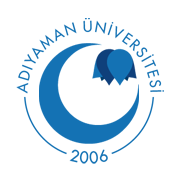 ADIYAMAN ÜNİVERSİTESİ – (ADYÜ)Diş Hekimliği Uygulama ve Araştırma MerkeziKök Neden Analiz Formu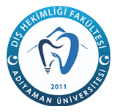 Kök Neden Analiz No:Kök Neden Analiz No:KNA Başlama Tarihi: ……/……../………..KNA Başlama Tarihi: ……/……../………..KNA Başlama Tarihi: ……/……../………..KNA Başlama Tarihi: ……/……../………..DÖF Gerekli mi?DÖF Gerekli mi?DÖF Gerekli mi?Evet	HayırEvet	HayırEvet	HayırEvet	HayırEvet	HayırBildirimin Konusu:Bildirimin Konusu:Bildirimin Konusu:Bildirimin Konusu:Bildirimin Konusu:Bildirimin Konusu:Bildirimin Konusu:Bildirimin Konusu:Bildirimin Konusu:Bildirimin Konusu:Bildirimin Konusu:Bildirimin Konusu:Bildirimin Konusu:Bildirimin Konusu:Olayın Gerçekleştiği Yer/Bölüm/BirimOlayın Gerçekleştiği Yer/Bölüm/BirimOlayın Gerçekleştiği Yer/Bölüm/BirimOlayın Gerçekleştiği Yer/Bölüm/BirimOlayın Gerçekleştiği Yer/Bölüm/BirimOlayın Gerçekleştiği Yer/Bölüm/BirimOlayın Gerçekleştiği Yer/Bölüm/BirimOlayın Gerçekleştiği Yer/Bölüm/BirimOlayın Gerçekleştiği Yer/Bölüm/BirimOlayın Gerçekleştiği Yer/Bölüm/BirimOlayın Gerçekleştiği Yer/Bölüm/BirimGerçekleşen OlayRamak Kala OlayRamak Kala OlayOlayın Türüİstenmeyen Olay	Hukuka Yansımış OlayOlayın Türüİstenmeyen Olay	Hukuka Yansımış OlayOlayın Türüİstenmeyen Olay	Hukuka Yansımış OlayOlayın Türüİstenmeyen Olay	Hukuka Yansımış OlayOlayın Türüİstenmeyen Olay	Hukuka Yansımış OlayDiğer:………………………………………………………….Diğer:………………………………………………………….Diğer:………………………………………………………….Diğer:………………………………………………………….Diğer:………………………………………………………….Diğer:………………………………………………………….Olayın KonusuOlayın KonusuOlayın KonusuOlayın KonusuOlayın KonusuOlayın KonusuOlayın KonusuOlayın KonusuOlayın KonusuOlayın KonusuOlayın KonusuOlayın KonusuOlayın KonusuOlayın KonusuHasta Güvenliği (Açıklayınız):Hasta Güvenliği (Açıklayınız):Hasta Güvenliği (Açıklayınız):Hasta Güvenliği (Açıklayınız):Hasta Güvenliği (Açıklayınız):Hasta Güvenliği (Açıklayınız):Hasta Güvenliği (Açıklayınız):Hasta Güvenliği (Açıklayınız):Hasta Güvenliği (Açıklayınız):Hasta Güvenliği (Açıklayınız):Hasta Güvenliği (Açıklayınız):Hasta Güvenliği (Açıklayınız):Hasta Güvenliği (Açıklayınız):Çalışan Güvenliği(Açıklayınız):Bildirimin Gizlilik Talebi Var Mı?Bildirimin Gizlilik Talebi Var Mı?Bildirimin Gizlilik Talebi Var Mı?Bildirimin Gizlilik Talebi Var Mı?Bildirimin Gizlilik Talebi Var Mı?EvetEvetEvetHayırHayırHayırHayırHayırHayırBildirim Konusu Olayın Kısa Özeti:Bildirim Konusu Olayın Kısa Özeti:Bildirim Konusu Olayın Kısa Özeti:Bildirim Konusu Olayın Kısa Özeti:Bildirim Konusu Olayın Kısa Özeti:Bildirim Konusu Olayın Kısa Özeti:Bildirim Konusu Olayın Kısa Özeti:Bildirim Konusu Olayın Kısa Özeti:Bildirim Konusu Olayın Kısa Özeti:Bildirim Konusu Olayın Kısa Özeti:Bildirim Konusu Olayın Kısa Özeti:Bildirim Konusu Olayın Kısa Özeti:Bildirim Konusu Olayın Kısa Özeti:Bildirim Konusu Olayın Kısa Özeti:Personel KaynaklıPersonel KaynaklıBölüm/Birim İşleyişiBölüm/Birim İşleyişiBölüm/Birim İşleyişiTeknik YetersizlikTeknik YetersizlikTeknik YetersizlikDış Kaynaklı NedenDış Kaynaklı NedenBildirim KonusuDiğer.Diğer.Diğer.Diğer.Diğer.Diğer.Diğer.Diğer.Diğer.Diğer.Diğer.Diğer.Diğer.Olayın SebebiAçıklayınız:…………………………………………………………………………………………………………………………………………………………………………Açıklayınız:…………………………………………………………………………………………………………………………………………………………………………Açıklayınız:…………………………………………………………………………………………………………………………………………………………………………Açıklayınız:…………………………………………………………………………………………………………………………………………………………………………Açıklayınız:…………………………………………………………………………………………………………………………………………………………………………Açıklayınız:…………………………………………………………………………………………………………………………………………………………………………Açıklayınız:…………………………………………………………………………………………………………………………………………………………………………Açıklayınız:…………………………………………………………………………………………………………………………………………………………………………Açıklayınız:…………………………………………………………………………………………………………………………………………………………………………Açıklayınız:…………………………………………………………………………………………………………………………………………………………………………Açıklayınız:…………………………………………………………………………………………………………………………………………………………………………Açıklayınız:…………………………………………………………………………………………………………………………………………………………………………Açıklayınız:…………………………………………………………………………………………………………………………………………………………………………Nedir?…………………………………………………………………………………………………………………………………………………………………………………………………..…………………………………………………………………………………………………………………………………………………………………………………………………………………………………………………………………………………………………………………………………………………………………………………………………………..…………………………………………………………………………………………………………………………………………………………………………………………………………………………………………………………………………………………………………………………………………………………………………………………………………..…………………………………………………………………………………………………………………………………………………………………………………………………………………………………………………………………………………………………………………………………………………………………………………………………………..…………………………………………………………………………………………………………………………………………………………………………………………………………………………………………………………………………………………………………………………………………………………………………………………………………..…………………………………………………………………………………………………………………………………………………………………………………………………………………………………………………………………………………………………………………………………………………………………………………………………………..…………………………………………………………………………………………………………………………………………………………………………………………………………………………………………………………………………………………………………………………………………………………………………………………………………..…………………………………………………………………………………………………………………………………………………………………………………………………………………………………………………………………………………………………………………………………………………………………………………………………………..…………………………………………………………………………………………………………………………………………………………………………………………………………………………………………………………………………………………………………………………………………………………………………………………………………..…………………………………………………………………………………………………………………………………………………………………………………………………………………………………………………………………………………………………………………………………………………………………………………………………………..…………………………………………………………………………………………………………………………………………………………………………………………………………………………………………………………………………………………………………………………………………………………………………………………………………..…………………………………………………………………………………………………………………………………………………………………………………………………………………………………………………………………………………………………………………………………………………………………………………………………………..…………………………………………………………………………………………………………………………………………………………………………………………………………………………………………………………………………………………………………………………………………………………………………………………………………..…………………………………………………………………………………………………………………………………………………………………………………………………………………………………………………………………………………………………………………………………………………………………………………………………………….…………………………………………………………………………………………………………………………………………………………………………………………………….…………………………………………………………………………………………………………………………………………………………………………………………………….…………………………………………………………………………………………………………………………………………………………………………………………………….…………………………………………………………………………………………………………………………………………………………………………………………………….…………………………………………………………………………………………………………………………………………………………………………………………………….…………………………………………………………………………………………………………………………………………………………………………………………………….…………………………………………………………………………………………………………………………………………………………………………………………………….…………………………………………………………………………………………………………………………………………………………………………………………………….…………………………………………………………………………………………………………………………………………………………………………………………………….…………………………………………………………………………………………………………………………………………………………………………………………………….…………………………………………………………………………………………………………………………………………………………………………………………………….…………………………………………………………………………………………………………………………………………………………………………………………………….Bildirim Konusu Olaya ilişkin Görüş ve Önerileriniz:Bildirim Konusu Olaya ilişkin Görüş ve Önerileriniz:Bildirim Konusu Olaya ilişkin Görüş ve Önerileriniz:Bildirim Konusu Olaya ilişkin Görüş ve Önerileriniz:Bildirim Konusu Olaya ilişkin Görüş ve Önerileriniz:Bildirim Konusu Olaya ilişkin Görüş ve Önerileriniz:Bildirim Konusu Olaya ilişkin Görüş ve Önerileriniz:Bildirim Konusu Olaya ilişkin Görüş ve Önerileriniz:Bildirim Konusu Olaya ilişkin Görüş ve Önerileriniz:Bildirim Konusu Olaya ilişkin Görüş ve Önerileriniz:Bildirim Konusu Olaya ilişkin Görüş ve Önerileriniz:Bildirim Konusu Olaya ilişkin Görüş ve Önerileriniz:Bildirim Konusu Olaya ilişkin Görüş ve Önerileriniz:Bildirim Konusu Olaya ilişkin Görüş ve Önerileriniz:Not: Bildirim konusu olayın sebebi yazılırken olayın sebebi açıklanacaktır. Örneğin;Personel Kaynaklı (Bilgi tecrübe eksikliği, dalgınlık, yorgunluk, dikkatsizlik, göreve yeni başlama, özel yaşam kaynaklı gibi.) Bölüm/Birim İşleyişi (Prosedür eksikliği, mevzuatların bilinmemesi, düzen, tertip, eğitim yetersizliği, ekipmanların yerleşim düzeni vb.) Teknik Yetersizlik (Ekipman eksikliği, arızalar, tamirlerin uzun sürmesi vb.)Dış Kaynaklı (Hasta kaynaklı, yoğunluk, olağan dışı durumlar vb.) detaylı açıklama yapılmalıdır.Not: Bildirim konusu olayın sebebi yazılırken olayın sebebi açıklanacaktır. Örneğin;Personel Kaynaklı (Bilgi tecrübe eksikliği, dalgınlık, yorgunluk, dikkatsizlik, göreve yeni başlama, özel yaşam kaynaklı gibi.) Bölüm/Birim İşleyişi (Prosedür eksikliği, mevzuatların bilinmemesi, düzen, tertip, eğitim yetersizliği, ekipmanların yerleşim düzeni vb.) Teknik Yetersizlik (Ekipman eksikliği, arızalar, tamirlerin uzun sürmesi vb.)Dış Kaynaklı (Hasta kaynaklı, yoğunluk, olağan dışı durumlar vb.) detaylı açıklama yapılmalıdır.Not: Bildirim konusu olayın sebebi yazılırken olayın sebebi açıklanacaktır. Örneğin;Personel Kaynaklı (Bilgi tecrübe eksikliği, dalgınlık, yorgunluk, dikkatsizlik, göreve yeni başlama, özel yaşam kaynaklı gibi.) Bölüm/Birim İşleyişi (Prosedür eksikliği, mevzuatların bilinmemesi, düzen, tertip, eğitim yetersizliği, ekipmanların yerleşim düzeni vb.) Teknik Yetersizlik (Ekipman eksikliği, arızalar, tamirlerin uzun sürmesi vb.)Dış Kaynaklı (Hasta kaynaklı, yoğunluk, olağan dışı durumlar vb.) detaylı açıklama yapılmalıdır.Not: Bildirim konusu olayın sebebi yazılırken olayın sebebi açıklanacaktır. Örneğin;Personel Kaynaklı (Bilgi tecrübe eksikliği, dalgınlık, yorgunluk, dikkatsizlik, göreve yeni başlama, özel yaşam kaynaklı gibi.) Bölüm/Birim İşleyişi (Prosedür eksikliği, mevzuatların bilinmemesi, düzen, tertip, eğitim yetersizliği, ekipmanların yerleşim düzeni vb.) Teknik Yetersizlik (Ekipman eksikliği, arızalar, tamirlerin uzun sürmesi vb.)Dış Kaynaklı (Hasta kaynaklı, yoğunluk, olağan dışı durumlar vb.) detaylı açıklama yapılmalıdır.Not: Bildirim konusu olayın sebebi yazılırken olayın sebebi açıklanacaktır. Örneğin;Personel Kaynaklı (Bilgi tecrübe eksikliği, dalgınlık, yorgunluk, dikkatsizlik, göreve yeni başlama, özel yaşam kaynaklı gibi.) Bölüm/Birim İşleyişi (Prosedür eksikliği, mevzuatların bilinmemesi, düzen, tertip, eğitim yetersizliği, ekipmanların yerleşim düzeni vb.) Teknik Yetersizlik (Ekipman eksikliği, arızalar, tamirlerin uzun sürmesi vb.)Dış Kaynaklı (Hasta kaynaklı, yoğunluk, olağan dışı durumlar vb.) detaylı açıklama yapılmalıdır.Not: Bildirim konusu olayın sebebi yazılırken olayın sebebi açıklanacaktır. Örneğin;Personel Kaynaklı (Bilgi tecrübe eksikliği, dalgınlık, yorgunluk, dikkatsizlik, göreve yeni başlama, özel yaşam kaynaklı gibi.) Bölüm/Birim İşleyişi (Prosedür eksikliği, mevzuatların bilinmemesi, düzen, tertip, eğitim yetersizliği, ekipmanların yerleşim düzeni vb.) Teknik Yetersizlik (Ekipman eksikliği, arızalar, tamirlerin uzun sürmesi vb.)Dış Kaynaklı (Hasta kaynaklı, yoğunluk, olağan dışı durumlar vb.) detaylı açıklama yapılmalıdır.Not: Bildirim konusu olayın sebebi yazılırken olayın sebebi açıklanacaktır. Örneğin;Personel Kaynaklı (Bilgi tecrübe eksikliği, dalgınlık, yorgunluk, dikkatsizlik, göreve yeni başlama, özel yaşam kaynaklı gibi.) Bölüm/Birim İşleyişi (Prosedür eksikliği, mevzuatların bilinmemesi, düzen, tertip, eğitim yetersizliği, ekipmanların yerleşim düzeni vb.) Teknik Yetersizlik (Ekipman eksikliği, arızalar, tamirlerin uzun sürmesi vb.)Dış Kaynaklı (Hasta kaynaklı, yoğunluk, olağan dışı durumlar vb.) detaylı açıklama yapılmalıdır.Not: Bildirim konusu olayın sebebi yazılırken olayın sebebi açıklanacaktır. Örneğin;Personel Kaynaklı (Bilgi tecrübe eksikliği, dalgınlık, yorgunluk, dikkatsizlik, göreve yeni başlama, özel yaşam kaynaklı gibi.) Bölüm/Birim İşleyişi (Prosedür eksikliği, mevzuatların bilinmemesi, düzen, tertip, eğitim yetersizliği, ekipmanların yerleşim düzeni vb.) Teknik Yetersizlik (Ekipman eksikliği, arızalar, tamirlerin uzun sürmesi vb.)Dış Kaynaklı (Hasta kaynaklı, yoğunluk, olağan dışı durumlar vb.) detaylı açıklama yapılmalıdır.Not: Bildirim konusu olayın sebebi yazılırken olayın sebebi açıklanacaktır. Örneğin;Personel Kaynaklı (Bilgi tecrübe eksikliği, dalgınlık, yorgunluk, dikkatsizlik, göreve yeni başlama, özel yaşam kaynaklı gibi.) Bölüm/Birim İşleyişi (Prosedür eksikliği, mevzuatların bilinmemesi, düzen, tertip, eğitim yetersizliği, ekipmanların yerleşim düzeni vb.) Teknik Yetersizlik (Ekipman eksikliği, arızalar, tamirlerin uzun sürmesi vb.)Dış Kaynaklı (Hasta kaynaklı, yoğunluk, olağan dışı durumlar vb.) detaylı açıklama yapılmalıdır.Not: Bildirim konusu olayın sebebi yazılırken olayın sebebi açıklanacaktır. Örneğin;Personel Kaynaklı (Bilgi tecrübe eksikliği, dalgınlık, yorgunluk, dikkatsizlik, göreve yeni başlama, özel yaşam kaynaklı gibi.) Bölüm/Birim İşleyişi (Prosedür eksikliği, mevzuatların bilinmemesi, düzen, tertip, eğitim yetersizliği, ekipmanların yerleşim düzeni vb.) Teknik Yetersizlik (Ekipman eksikliği, arızalar, tamirlerin uzun sürmesi vb.)Dış Kaynaklı (Hasta kaynaklı, yoğunluk, olağan dışı durumlar vb.) detaylı açıklama yapılmalıdır.Not: Bildirim konusu olayın sebebi yazılırken olayın sebebi açıklanacaktır. Örneğin;Personel Kaynaklı (Bilgi tecrübe eksikliği, dalgınlık, yorgunluk, dikkatsizlik, göreve yeni başlama, özel yaşam kaynaklı gibi.) Bölüm/Birim İşleyişi (Prosedür eksikliği, mevzuatların bilinmemesi, düzen, tertip, eğitim yetersizliği, ekipmanların yerleşim düzeni vb.) Teknik Yetersizlik (Ekipman eksikliği, arızalar, tamirlerin uzun sürmesi vb.)Dış Kaynaklı (Hasta kaynaklı, yoğunluk, olağan dışı durumlar vb.) detaylı açıklama yapılmalıdır.Not: Bildirim konusu olayın sebebi yazılırken olayın sebebi açıklanacaktır. Örneğin;Personel Kaynaklı (Bilgi tecrübe eksikliği, dalgınlık, yorgunluk, dikkatsizlik, göreve yeni başlama, özel yaşam kaynaklı gibi.) Bölüm/Birim İşleyişi (Prosedür eksikliği, mevzuatların bilinmemesi, düzen, tertip, eğitim yetersizliği, ekipmanların yerleşim düzeni vb.) Teknik Yetersizlik (Ekipman eksikliği, arızalar, tamirlerin uzun sürmesi vb.)Dış Kaynaklı (Hasta kaynaklı, yoğunluk, olağan dışı durumlar vb.) detaylı açıklama yapılmalıdır.Not: Bildirim konusu olayın sebebi yazılırken olayın sebebi açıklanacaktır. Örneğin;Personel Kaynaklı (Bilgi tecrübe eksikliği, dalgınlık, yorgunluk, dikkatsizlik, göreve yeni başlama, özel yaşam kaynaklı gibi.) Bölüm/Birim İşleyişi (Prosedür eksikliği, mevzuatların bilinmemesi, düzen, tertip, eğitim yetersizliği, ekipmanların yerleşim düzeni vb.) Teknik Yetersizlik (Ekipman eksikliği, arızalar, tamirlerin uzun sürmesi vb.)Dış Kaynaklı (Hasta kaynaklı, yoğunluk, olağan dışı durumlar vb.) detaylı açıklama yapılmalıdır.Not: Bildirim konusu olayın sebebi yazılırken olayın sebebi açıklanacaktır. Örneğin;Personel Kaynaklı (Bilgi tecrübe eksikliği, dalgınlık, yorgunluk, dikkatsizlik, göreve yeni başlama, özel yaşam kaynaklı gibi.) Bölüm/Birim İşleyişi (Prosedür eksikliği, mevzuatların bilinmemesi, düzen, tertip, eğitim yetersizliği, ekipmanların yerleşim düzeni vb.) Teknik Yetersizlik (Ekipman eksikliği, arızalar, tamirlerin uzun sürmesi vb.)Dış Kaynaklı (Hasta kaynaklı, yoğunluk, olağan dışı durumlar vb.) detaylı açıklama yapılmalıdır.KNA YAPAN/LAR(Adı, Soyadı, Unvanı Kaşe/İmza)KNA YAPAN/LAR(Adı, Soyadı, Unvanı Kaşe/İmza)KNA YAPAN/LAR(Adı, Soyadı, Unvanı Kaşe/İmza)KNA YAPAN/LAR(Adı, Soyadı, Unvanı Kaşe/İmza)KNA YAPAN/LAR(Adı, Soyadı, Unvanı Kaşe/İmza)KNA YAPAN/LAR(Adı, Soyadı, Unvanı Kaşe/İmza)KNA YAPAN/LAR(Adı, Soyadı, Unvanı Kaşe/İmza)KNA YAPAN/LAR(Adı, Soyadı, Unvanı Kaşe/İmza)KNA YAPAN/LAR(Adı, Soyadı, Unvanı Kaşe/İmza)KNA YAPAN/LAR(Adı, Soyadı, Unvanı Kaşe/İmza)KNA YAPAN/LAR(Adı, Soyadı, Unvanı Kaşe/İmza)KNA YAPAN/LAR(Adı, Soyadı, Unvanı Kaşe/İmza)KNA YAPAN/LAR(Adı, Soyadı, Unvanı Kaşe/İmza)KNA YAPAN/LAR(Adı, Soyadı, Unvanı Kaşe/İmza)